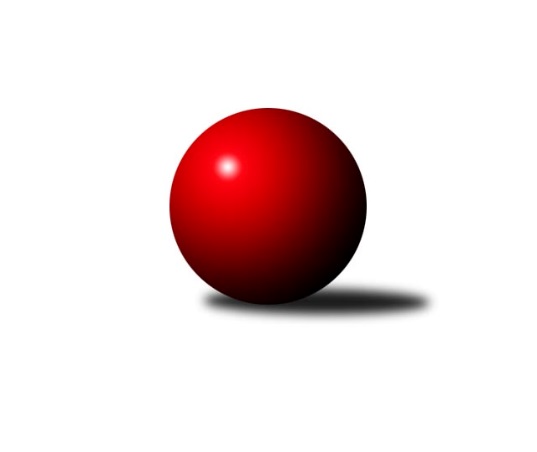 Č.22Ročník 2022/2023	17.3.2023Nejlepšího výkonu v tomto kole: 1790 dosáhlo družstvo: HKK Olomouc COkresní přebor OL PV 2022/2023Výsledky 22. kolaSouhrnný přehled výsledků:TJ Tatran Litovel C	- SK Sigma A	4:6	1715:1716		16.3.HKK Olomouc E	- KK Troubelice B	8:2	1504:1093		17.3.KK Šternberk 	- KK Lipník B	8:2	1613:1557		17.3.KK Troubelice A	- TJ Prostějov C	8:2	1594:1537		17.3.TJ Sokol Horka nad Moravou	- Sokol Přemyslovice C	6:4	1653:1614		17.3.HKK Olomouc D	- HKK Olomouc C	4:6	1752:1790		17.3.Tabulka družstev:	1.	HKK Olomouc D	21	15	2	4	151 : 59 	 	 1670	32	2.	KK Lipník B	20	14	1	5	117 : 83 	 	 1605	29	3.	SK Sigma A	21	14	0	7	123 : 87 	 	 1619	28	4.	KK Šternberk	20	13	1	6	129 : 71 	 	 1621	27	5.	TJ Sokol Horka nad Moravou	20	12	0	8	103 : 97 	 	 1592	24	6.	HKK Olomouc C	21	11	0	10	125 : 85 	 	 1642	22	7.	TJ Tatran Litovel C	20	10	0	10	101 : 99 	 	 1577	20	8.	Sokol Přemyslovice C	20	9	0	11	102 : 98 	 	 1592	18	9.	HKK Olomouc E	20	9	0	11	80 : 120 	 	 1542	18	10.	TJ Prostějov D	20	8	0	12	84 : 116 	 	 1574	16	11.	TJ Prostějov C	20	8	0	12	79 : 121 	 	 1597	16	12.	KK Troubelice B	21	4	0	17	60 : 150 	 	 1449	8	13.	KK Troubelice A	20	3	0	17	66 : 134 	 	 1515	6Podrobné výsledky kola:	 TJ Tatran Litovel C	1715	4:6	1716	SK Sigma A	Jiří Fiala	 	 231 	 205 		436 	 2:0 	 400 	 	199 	 201		Jaroslav Peřina	Lubomír Blinka	 	 192 	 216 		408 	 0:2 	 469 	 	233 	 236		Petr Hájek	Jiří Vrobel	 	 190 	 247 		437 	 0:2 	 441 	 	225 	 216		František Baslar	Dušan Žouželka	 	 221 	 213 		434 	 2:0 	 406 	 	204 	 202		Miroslav Hycrozhodčí: vedoucí družstevNejlepší výkon utkání: 469 - Petr Hájek	 HKK Olomouc E	1504	8:2	1093	KK Troubelice B	Dušan Říha	 	 205 	 193 		398 	 2:0 	 361 	 	186 	 175		Jan Smékal	Marie Říhová	 	 185 	 169 		354 	 2:0 	 305 	 	165 	 140		Samuel Tomko	Bohuslava Fajdeková	 	 171 	 181 		352 	 0:2 	 427 	 	228 	 199		Miloslav Vaculík	Alena Kopecká	 	 200 	 200 		400 	 2:0 	 0 	 	0 	 0		nikdo nenastoupilrozhodčí: vedoucí družstevNejlepší výkon utkání: 427 - Miloslav Vaculík	 KK Šternberk 	1613	8:2	1557	KK Lipník B	Josef Klaban	 	 177 	 169 		346 	 0:2 	 432 	 	213 	 219		Jaroslav Koppa	Jiří Miller	 	 212 	 230 		442 	 2:0 	 323 	 	184 	 139		Zdeněk Khol	Kamil Vinklárek	 	 199 	 219 		418 	 2:0 	 396 	 	190 	 206		Michal Dolejš	Petr Pick	 	 194 	 213 		407 	 2:0 	 406 	 	190 	 216		Jaroslav Peřinarozhodčí: vedoucí družstevNejlepší výkon utkání: 442 - Jiří Miller	 KK Troubelice A	1594	8:2	1537	TJ Prostějov C	Marie Kotrášová	 	 200 	 215 		415 	 2:0 	 404 	 	214 	 190		David Rozsypal	Jiří Maitner	 	 187 	 217 		404 	 2:0 	 350 	 	189 	 161		Zdeněk Chudožilov	Jana Suralová	 	 180 	 181 		361 	 0:2 	 409 	 	210 	 199		Josef Čapka	Miroslav Kotráš	 	 229 	 185 		414 	 2:0 	 374 	 	181 	 193		Marek Čéperozhodčí: vedoucí družstevNejlepší výkon utkání: 415 - Marie Kotrášová	 TJ Sokol Horka nad Moravou	1653	6:4	1614	Sokol Přemyslovice C	Aneta Krzystková	 	 205 	 159 		364 	 0:2 	 378 	 	186 	 192		Pavel Toman	Jiří Vodák	 	 193 	 226 		419 	 0:2 	 443 	 	219 	 224		Jiří Zapletal	František Zatloukal	 	 217 	 214 		431 	 2:0 	 415 	 	199 	 216		Pavel Močár ml.	Aleš Zaoral	 	 214 	 225 		439 	 2:0 	 378 	 	169 	 209		Vít Zapletalrozhodčí: vedoucí družstevNejlepší výkon utkání: 443 - Jiří Zapletal	 HKK Olomouc D	1752	4:6	1790	HKK Olomouc C	Vlastimil Hejtman	 	 218 	 195 		413 	 0:2 	 454 	 	227 	 227		Jiří Malíšek	Radek Hejtman	 	 211 	 242 		453 	 2:0 	 428 	 	232 	 196		Radek Malíšek	Petr Mandl	 	 198 	 215 		413 	 0:2 	 457 	 	224 	 233		Marian Hošek	Michal Svoboda	 	 238 	 235 		473 	 2:0 	 451 	 	223 	 228		Petr Vašíčekrozhodčí: vedoucí družstevNejlepší výkon utkání: 473 - Michal SvobodaPořadí jednotlivců:	jméno hráče	družstvo	celkem	plné	dorážka	chyby	poměr kuž.	Maximum	1.	Petr Pick 	KK Šternberk 	447.55	300.3	147.3	4.4	8/9	(483)	2.	Petr Hájek 	SK Sigma A	444.65	299.3	145.3	3.5	6/9	(469)	3.	Radek Hejtman 	HKK Olomouc D	436.58	299.2	137.3	4.5	9/9	(481)	4.	Vlastimil Hejtman 	HKK Olomouc D	431.14	287.1	144.0	6.3	7/9	(484)	5.	Jiří Miller 	KK Šternberk 	430.50	293.8	136.7	6.4	8/9	(465)	6.	Jaroslav Koppa 	KK Lipník B	429.97	300.2	129.8	5.9	7/8	(448)	7.	František Baslar 	SK Sigma A	429.24	296.6	132.7	6.1	8/9	(497)	8.	Radek Malíšek 	HKK Olomouc C	428.35	296.1	132.2	5.5	8/9	(466)	9.	Petr Vašíček 	HKK Olomouc C	425.41	292.2	133.2	7.1	9/9	(474)	10.	Jiří Vodák 	TJ Sokol Horka nad Moravou	424.97	293.6	131.4	6.2	7/7	(470)	11.	Michal Svoboda 	HKK Olomouc D	424.49	296.5	128.0	7.5	8/9	(476)	12.	Michal Sosík 	TJ Prostějov C	422.24	288.4	133.8	6.1	8/10	(449)	13.	Pavel Močár  ml.	Sokol Přemyslovice C	421.65	293.9	127.8	8.0	6/8	(446)	14.	František Zatloukal 	TJ Sokol Horka nad Moravou	421.53	294.3	127.3	6.3	6/7	(477)	15.	Jiří Fiala 	TJ Tatran Litovel C	418.54	284.9	133.7	5.8	9/9	(475)	16.	Miloslav Vaculík 	KK Troubelice B	415.89	285.3	130.6	7.0	8/9	(440)	17.	Martin Sekanina 	KK Lipník B	414.57	290.7	123.9	6.5	7/8	(441)	18.	Jaroslav Peřina 	KK Lipník B	414.41	290.1	124.3	6.9	8/8	(451)	19.	Jiří Malíšek 	HKK Olomouc C	412.79	292.9	119.9	7.6	9/9	(456)	20.	Jiří Maitner 	KK Troubelice A	407.45	284.2	123.2	9.0	9/10	(455)	21.	Alena Machalíčková 	HKK Olomouc E	406.21	288.7	117.5	9.1	8/9	(434)	22.	Martin Spisar 	TJ Prostějov D	406.08	291.1	115.0	8.9	7/8	(450)	23.	Petr Mandl 	HKK Olomouc D	404.64	292.1	112.5	12.1	7/9	(461)	24.	Zdeněk Zapletal 	TJ Prostějov D	404.10	286.2	117.9	9.8	8/8	(437)	25.	Jiří Ocetek 	-- volný los --	401.69	280.1	121.6	8.6	8/9	(456)	26.	Josef Čapka 	TJ Prostějov C	400.83	284.4	116.4	9.6	9/10	(427)	27.	David Rozsypal 	TJ Prostějov C	400.41	276.9	123.5	7.2	9/10	(435)	28.	Marek Čépe 	TJ Prostějov C	400.39	281.3	119.1	10.7	7/10	(443)	29.	Aleš Zaoral 	TJ Sokol Horka nad Moravou	400.26	286.4	113.8	12.4	7/7	(439)	30.	Pavel Toman 	Sokol Přemyslovice C	399.42	280.7	118.8	9.8	6/8	(462)	31.	Dušan Žouželka 	TJ Tatran Litovel C	399.04	278.5	120.5	9.1	9/9	(434)	32.	Magda Leitgebová 	TJ Prostějov D	397.78	289.6	108.2	10.0	6/8	(443)	33.	Kamil Vinklárek 	KK Šternberk 	396.42	283.0	113.4	9.2	8/9	(424)	34.	Petr Cvrček 	HKK Olomouc D	396.04	281.3	114.7	11.4	8/9	(433)	35.	Karel Zvěřina 	SK Sigma A	395.31	281.1	114.2	12.3	9/9	(442)	36.	Josef Klaban 	KK Šternberk 	394.16	279.9	114.3	10.4	8/9	(435)	37.	Michal Dolejš 	KK Lipník B	391.17	279.6	111.5	11.1	6/8	(414)	38.	Jan Smékal 	KK Troubelice B	390.15	278.4	111.8	11.9	9/9	(441)	39.	Pavel Řezníček 	KK Troubelice B	387.32	277.6	109.7	11.7	8/9	(408)	40.	Renata Kolečkářová 	TJ Prostějov D	386.29	272.5	113.8	11.4	6/8	(442)	41.	Jaroslav Peřina 	SK Sigma A	385.37	274.7	110.7	11.5	9/9	(429)	42.	Bohuslav Toman 	Sokol Přemyslovice C	384.70	277.1	107.6	13.3	7/8	(438)	43.	Vít Zapletal 	Sokol Přemyslovice C	383.52	269.1	114.4	11.1	7/8	(420)	44.	Miroslav Hyc 	SK Sigma A	380.40	273.1	107.3	11.5	6/9	(448)	45.	Miroslav Machalíček 	HKK Olomouc E	378.25	269.9	108.3	13.1	7/9	(430)	46.	Jiří Vrobel 	TJ Tatran Litovel C	377.16	267.5	109.7	11.8	7/9	(439)	47.	Josef Šilbert 	-- volný los --	376.56	266.9	109.7	11.4	7/9	(442)	48.	Libuše Mrázová 	HKK Olomouc E	373.33	260.3	113.0	11.2	6/9	(420)	49.	Jana Suralová 	KK Troubelice A	362.67	259.6	103.1	12.8	8/10	(403)	50.	Miroslav Rédl 	TJ Sokol Horka nad Moravou	361.98	257.7	104.3	13.8	6/7	(405)	51.	Miroslav Kotráš 	KK Troubelice A	360.51	262.9	97.6	15.0	10/10	(424)	52.	Marie Říhová 	HKK Olomouc E	358.48	268.5	90.0	15.1	7/9	(384)	53.	Jaroslav Pospíšil 	-- volný los --	348.47	258.6	89.9	17.4	7/9	(419)	54.	Václav Suchý 	-- volný los --	333.81	243.8	90.0	17.3	9/9	(362)	55.	Drahoslav Smékal 	KK Troubelice B	314.49	235.2	79.3	20.7	8/9	(366)		Marian Hošek 	HKK Olomouc C	432.96	295.4	137.5	6.3	5/9	(471)		Jiří Zapletal 	Sokol Přemyslovice C	408.90	287.0	121.9	10.6	5/8	(455)		Alena Kopecká 	HKK Olomouc E	406.82	280.0	126.8	8.5	5/9	(429)		Vladimír Holík 	TJ Sokol Horka nad Moravou	402.00	278.0	124.0	8.0	1/7	(402)		Marie Kotrášová 	KK Troubelice A	401.79	284.5	117.3	10.0	4/10	(448)		Jan Černohous 	TJ Prostějov C	399.75	276.3	123.5	9.5	6/10	(440)		Oldřich Pajchl 	Sokol Přemyslovice C	399.06	275.4	123.7	9.8	3/8	(426)		Eva Paňáková 	TJ Prostějov D	399.00	301.0	98.0	10.0	1/8	(399)		Jiří Kráčmar 	TJ Tatran Litovel C	398.63	280.3	118.3	9.4	5/9	(474)		Milan Král 	HKK Olomouc C	396.83	286.8	110.0	11.8	3/9	(414)		Dušan Říha 	HKK Olomouc E	395.44	283.2	112.2	10.3	5/9	(412)		Denisa Nováková 	TJ Prostějov D	394.33	276.9	117.4	9.0	4/8	(451)		Vlastimil Kozák 	TJ Tatran Litovel C	392.00	277.3	114.8	10.8	4/9	(414)		Vojtěch Kolla 	HKK Olomouc C	390.25	279.5	110.8	10.6	4/9	(427)		Viktor Hula 	KK Troubelice A	390.04	271.7	118.3	8.8	6/10	(432)		Petr Vavřík 	TJ Prostějov C	388.58	274.0	114.6	11.4	4/10	(418)		Milan Dvorský 	Sokol Přemyslovice C	387.90	279.6	108.3	11.3	4/8	(444)		Ladislav Polách 	KK Troubelice B	386.44	278.9	107.6	11.2	2/9	(405)		Jaromír Vémola 	KK Šternberk 	382.25	280.0	102.3	12.5	4/9	(417)		Vilém Zeiner 	KK Lipník B	378.50	285.0	93.5	13.5	2/8	(401)		Petr Jurka 	HKK Olomouc D	371.67	270.8	100.8	14.6	2/9	(402)		Lubomír Blinka 	TJ Tatran Litovel C	370.80	264.2	106.6	15.2	3/9	(408)		Jana Kührová 	TJ Prostějov D	365.93	264.9	101.0	13.4	5/8	(397)		Bohuslava Fajdeková 	HKK Olomouc E	365.05	266.9	98.2	14.6	4/9	(398)		Jiří Kolář 	KK Lipník B	363.60	253.1	110.5	12.0	4/8	(407)		Zdeněk Chudožilov 	TJ Prostějov C	361.75	273.5	88.3	17.3	4/10	(398)		František Kropáč 	KK Troubelice A	361.00	257.5	103.6	13.2	5/10	(412)		Jaromír Janošec 	TJ Tatran Litovel C	356.83	260.0	96.8	12.0	3/9	(412)		Aneta Krzystková 	TJ Sokol Horka nad Moravou	355.44	260.3	95.1	14.4	3/7	(366)		Josef Krajzinger 	HKK Olomouc C	353.00	265.0	88.0	20.0	1/9	(353)		Zdeněk Khol 	KK Lipník B	350.42	251.9	98.5	14.8	3/8	(398)		Adam Doseděl 	Sokol Přemyslovice C	350.00	270.0	80.0	14.0	1/8	(350)		Vojtěch Polách 	KK Troubelice B	345.00	248.0	97.0	18.0	1/9	(345)		Jitka Sobotová 	-- volný los --	339.00	244.5	94.6	15.7	5/9	(372)		Lucie Slavíková 	HKK Olomouc C	332.83	241.7	91.2	19.7	2/9	(352)		Svatopluk Opavský 	KK Šternberk 	330.00	248.0	82.0	20.0	1/9	(330)		Eva Bubeníková 	KK Lipník B	329.50	248.5	81.0	19.0	2/8	(341)		Bohuslav Kocurek 	KK Šternberk 	325.50	234.5	91.0	13.5	2/9	(361)		Petr Paták 	KK Šternberk 	325.25	244.8	80.5	19.9	4/9	(357)		Karel Kamínek 	TJ Sokol Horka nad Moravou	316.50	242.0	74.5	21.0	2/7	(345)		Jan Oprštěný 	-- volný los --	308.00	223.2	84.8	19.8	2/9	(331)		Samuel Tomko 	KK Troubelice B	290.50	215.0	75.5	24.0	2/9	(305)Sportovně technické informace:Starty náhradníků:registrační číslo	jméno a příjmení 	datum startu 	družstvo	číslo startu
Hráči dopsaní na soupisku:registrační číslo	jméno a příjmení 	datum startu 	družstvo	Program dalšího kola:23. kolo23.3.2023	čt	17:00	TJ Prostějov D - KK Troubelice A	23.3.2023	čt	17:00	KK Troubelice B - TJ Tatran Litovel C	23.3.2023	čt	17:00	TJ Prostějov C - KK Šternberk 	23.3.2023	čt	17:00	KK Lipník B - Sokol Přemyslovice C	24.3.2023	pá	17:00	HKK Olomouc C - HKK Olomouc E				SK Sigma A - -- volný los --	24.3.2023	pá	17:00	HKK Olomouc D - TJ Sokol Horka nad Moravou	Nejlepší šestka kola - absolutněNejlepší šestka kola - absolutněNejlepší šestka kola - absolutněNejlepší šestka kola - absolutněNejlepší šestka kola - dle průměru kuželenNejlepší šestka kola - dle průměru kuželenNejlepší šestka kola - dle průměru kuželenNejlepší šestka kola - dle průměru kuželenNejlepší šestka kola - dle průměru kuželenPočetJménoNázev týmuVýkonPočetJménoNázev týmuPrůměr (%)Výkon8xMichal SvobodaOlomouc D4735xMichal SvobodaOlomouc D114.754736xPetr HájekSigma A4696xPetr HájekSigma A114.134694xMarian HošekOlomouc C45710xJiří MillerŠternberk112.994423xJiří MalíšekOlomouc C4541xZdeněk ZapletalProstějov D112.314379xRadek HejtmanOlomouc D4532xJiří ZapletalPřemky C111.574437xPetr VašíčekOlomouc C4514xMarian HošekOlomouc C110.87457